от 3 марта 2023 года										№ 220Об утверждении калькуляции на замену и установку одного прибора учёта холодного/ горячего водоснабжения в муниципальном жилищном фонде городского округа город Шахунья Нижегородской области на 2023 годРуководствуясь Федеральным законом от 06.10.2003 № 131-ФЗ «Об общих принципах организации местного самоуправления в Российской Федерации», в соответствии с Уставом городского округа город Шахунья Нижегородской области, в целях осуществления мероприятий по своевременной замене и установке приборов учёта холодного водоснабжения/горячего водоснабжения в муниципальном жилищном фонде администрация городского округа город Шахунья Нижегородской области 
п о с т а н о в л я е т :  Утвердить прилагаемую калькуляцию на замену и установку одного прибора учёта холодного водоснабжения/горячего водоснабжения в муниципальном жилищном фонде городского округа город Шахунья Нижегородской области на 2023 год.Отделу муниципального имущества и земельных ресурсов городского округа город Шахунья Нижегородской области при подготовке задания на установку приборов учёта руководствоваться настоящим постановлением.Настоящее постановление вступает в силу после официального опубликования посредством размещения настоящего постановления в газете «Знамя труда» и в сетевом издании газеты «Знамя труда».  Управлению делами администрации городского округа город Шахунья обеспечить размещение настоящего постановления в газете «Знамя труда», в сетевом издании газеты «Знамя труда» и на официальном сайте администрации городского округа город Шахунья Нижегородской области.Постановление администрации городского округа город Шахунья Нижегородской области от 4 февраля 2022 года № 107 «Об утверждении калькуляции на замену и установку одного прибора учёта холодного водоснабжения/горячего водоснабжения в муниципальном жилищном фонде городского округа город Шахунья Нижегородской области на 2022 год» признать утратившим силу со дня вступления в силу настоящего постановления.Контроль за исполнением настоящего постановления возложить на начальника отдела муниципального имущества и земельных ресурсов городского округа город Шахунья Нижегородской области Елькина О.А.Глава местного самоуправлениягородского округа город Шахунья							   О.А.ДахноУтвержденапостановлением администрациигородского округа город ШахуньяНижегородской областиот 03.03.2023 г. № 220Калькуляция на замену одного прибора учёта холодного 
водоснабжения/горячего водоснабжения в муниципальном жилищном фонде городского округа город Шахунья Нижегородской области на 2023 годКалькуляция составлена без учёта НДСКалькуляция на установку одного прибора учёта холодного водоснабжения/горячего водоснабжения в муниципальном жилищном фонде городского округа город Шахунья Нижегородской области на 2023 год Калькуляция составлена без учёта НДС_____________________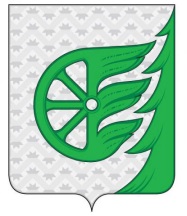 Администрация городского округа город ШахуньяНижегородской областиП О С Т А Н О В Л Е Н И Е№№п/пНаименование статьи затратСумма в руб.1ФОТ390,262Страховые взносы117,853Автоуслуги300,004Материалы1100,005Прочие45,27Итого1953,38Рентабельность 10%195,34Всего с рентабельностью2148,72№№п/пНаименование статьи затратСумма в руб.1ФОТ733,362Страховые взносы221,473Автоуслуги300,004Материалы1400,005Прочие45,27Итого2700,10Рентабельность 10%270,01Всего с рентабельностью2970,11